Le arterie sono canali membranosi circolari, adibiti al trasporto di sangue dal cuore verso tutti i tessuti dell'organismo; allontanandosi da esso danno origine a rami che diminuiscono via via di diametro, fino a sfociare nelle reti capillari. Nonostante ciò, le arterie sono ben lontane dall'essere semplici condotti inerti; stiamo infatti parlando di strutture dinamiche, capaci di contrarsi e dilatarsi in risposta ai bisogni dell'organismo.
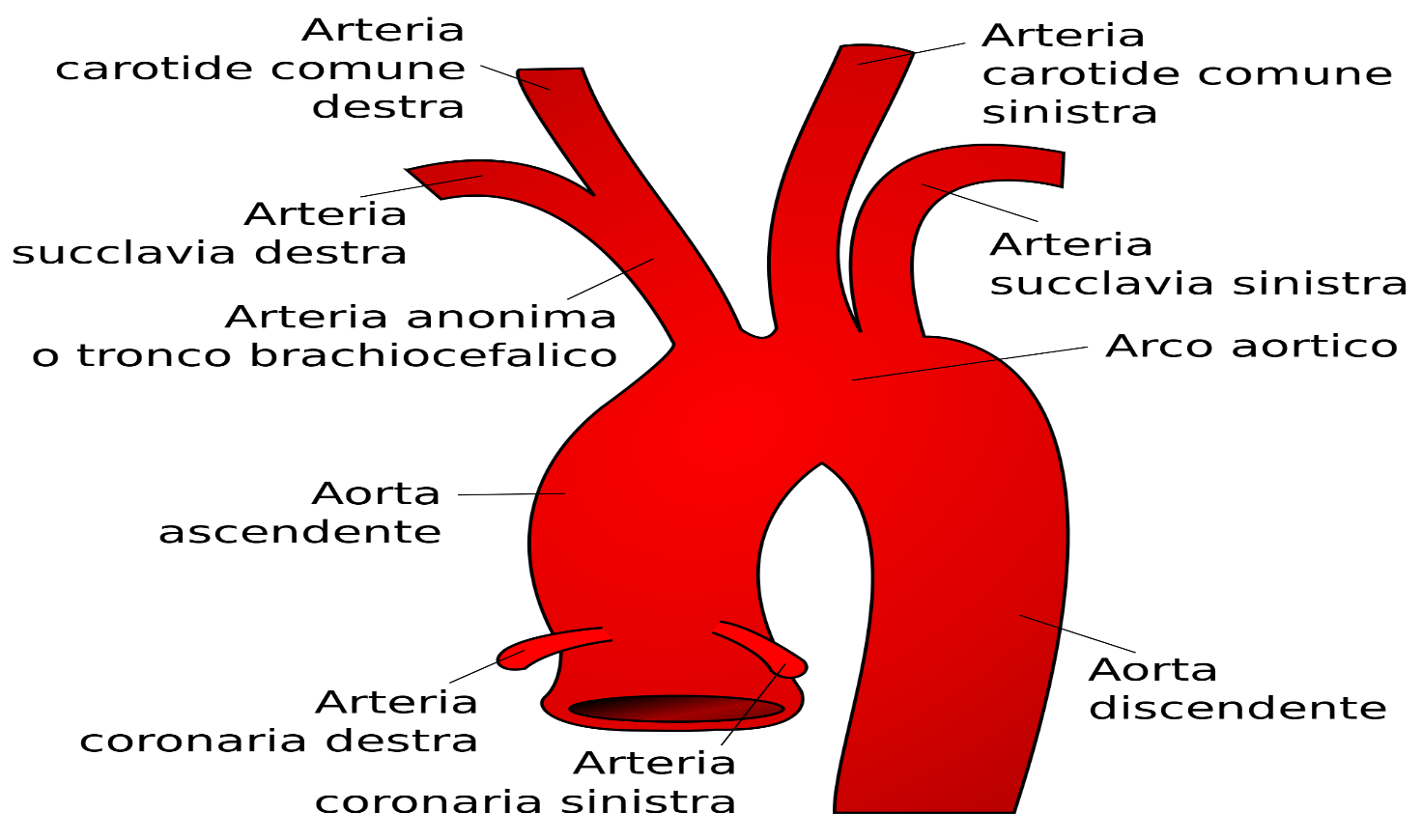 